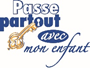 MATÉRIEL NÉCESSAIRE LORS DES RENCONTRES 
PASSE-PARTOUT DE JOUR ET DE SOIRUn sac à dos (dans lequel le portfolio doit rentrer facilement et que l’enfant soit capable de l’ouvrir et de le fermer par lui-même). Un portfolio (identifié en haut à droite) avec double pochette en carton. Un coffre à crayons Une boîte de 20 marqueurs (une extrémité pointe très large et une extrémité pointe très fine), indiquée sur la boîte pour 5 ans et +). Un bâton de colle (20 g). Un ciseau à bout rond (lame en métal) ayant un espace suffisant pour y insérer deux ou trois doigts dans la partie inférieure.Des souliers de course (ou souliers avec semelle adhérente pour l’intérieur). Une débarbouillette humide dans un petit sac fermé ou plat hermétique.Si votre enfant a des allergies ou problème de santé, une petite photo récente identifiée au dos lors de la rencontre d’octobre.NOTE : Bien identifier le tout svp (comprenant manteau, bottes, sac, chapeau, veste, casquette, souliers, etc.)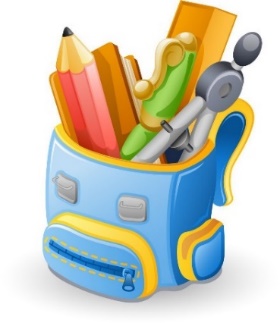 